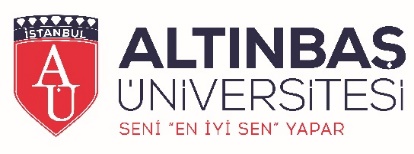 7.9. Yazılan Ulusal Kitaplar Yazar, Eş Yazar, Kitap Başlığı, Yayın Evi, Yayın TarihiErsin Embel ve Zafer Yılmaz (der.), Ali Fıkırkoca Anı Kitabı: Yaşam, Düşünce ve İnovasyon, Ankara, Mülkiyeliler Birliği Yayınları, 2015.Ersin Embel (der.), Fahir Armaoğlu’na Armağan, Ankara, Türk Tarih Kurumu Yayınları, 2008.7.10. Yazılan Uluslararası Kitaplar Yazar, Eş Yazar, Kitap Başlığı, Yayın Evi, Yayın Tarihi7.11. Yazılan Ulusal Kitaplarda BölümlerYazar, Eş Yazar, Bölüm Başlığı, Kitap İçerisinde, Editör/Editörler, Yayın Evi, Yayın Tarihi, SayfaErsin Embel, “Current Issues and Problems of the European Union,” Current Issues in International Relations I, ed.by Meral Balcı and Arzu Al, İstanbul, Yeditepe Yayınları, 2019, s. 329-344.Ersin Embel, “1948 Lahey Avrupa Kongresi ve Türkiye,” Siyasal’da Bir Ömür: Ömür Sezgin’e Armağan, der. Duygu Türk ve Zafer Yılmaz, Ankara, Mülkiyeliler Birliği, 2014, s. 405-414Ersin Embel, “Emperyalizmin Yükselişi ve Sonuçları,” Siyasi Tarih, der. Çağrı Erhan ve Esra Yakut, Esklişehir, Anadolu Ü. AÖF Yayınları, 2013, s. 38-65Ersin Embel, “Soğuk Savaş Sonrasında Dünya,” Siyasi Tarih, der. Çağrı Erhan ve Esra Yakut, Esklişehir, Anadolu Ü. AÖF Yayınları, 2013, s. 230-256.Çağrı Erhan, Erel Tellal, Gökhan Erdem ve Ersin Embel, “Kolektif Güvenlik Örgütleri: Kuzey Atlantik Anlaşması Örgütü,” Uluslararası Örgütler, der. Çınar Özen ve Özgür Tonus, Eskişehir, Anadolu Ü. AÖF Yayınları, 2011, s. 212-246.7.12. Yazılan Uluslararası Kitaplarda BölümlerYazar, Eş Yazar, Bölüm Başlığı, Kitap İçerisinde, Editör/Editörler, Yayın Evi, Yayın Tarihi, SayfaErsin Embel, “Soviet Intervention in Czechoslovakia in 1968 and its repercussions on Turkish political life,” Era sbocciata la libertá? A quaranta anni dalla Primavera di Praga (1968-2008), ed. by. Francesco Guida, Roma, Carocci editore, 2008, s. 187-195.1. Adı Soyadı Ersin Embel 2. Doğum Tarihi  19783. Unvanı           Dr. Öğretim Üyesi4. Öğrenim Durumu DereceAlanÜniversiteYıl4. Öğrenim Durumu Lisans Uluslararası İlişkilerAnkara Üniversitesi 20004. Öğrenim Durumu Y. Lisans Uluslararası İlişkiler Ankara Üniversitesi 20044. Öğrenim Durumu Doktora Uluslararası İlişkiler Ankara Üniversitesi 20105. Akademik UnvanlarUnvanÜniversitesiTarihi5. Akademik UnvanlarDr. Öğretim Üyesi  Altınbaş Üniversitesi 20185. Akademik UnvanlarDoçentlik 5. Akademik UnvanlarProfesörlük 6. Yönetilen Yüksek Lisans ve Doktora TezleriTez AdıDanışmanYılı6. 1. Yönetilen Yüksek Lisans Tezleri6. 1. Yönetilen Yüksek Lisans Tezleri6. 1. Yönetilen Yüksek Lisans Tezleri6. Yönetilen Yüksek Lisans ve Doktora TezleriTez AdıDanışmanYılı6. 2. Yönetilen Doktora Tezleri6. 2. Yönetilen Doktora Tezleri6. 2. Yönetilen Doktora Tezleri7. YayınlarMakale / Tebliğ BaşlığıDergi / Konferans AdıYeriYayın TarihiSayfaEş Yazar7. Yayınlar7.1. Uluslararası hakemli dergilerde yayınlanan makaleler "Türk Dış Politikasında Karar Vericileri Yönlendiren Yapısal Faktörler"Bilig (72)  Kış 2015 145-170Çağrı Erhan7. Yayınlar7.2. Uluslararası diğer hakemli dergilerde yayınlanan makaleler Avrupa İçin Ortak Dış Politika Oluşturma Sürecindeki İlk Adımlar: 1973 Arap-İsrail Savaşı ve Avrupa BirliğiAnkara Avrupa Çalışmaları Dergisi (Cilt: 13, No: 1)   2014 75-90 7. Yayınlar7.3. Uluslararası bilimsel toplantılarda sunulan ve bildiri kitabında (Proceedings) basılan bildirilerTürkiye’deki Siyasal Partiler ile Avrupa Partileri Arasındaki Transnasyonal İlişkiler CUDES 2019: Current Debates in Social Sciencesİstanbul3-5 Aralık 20191177. Yayınlar7.3. Uluslararası bilimsel toplantılarda sunulan ve bildiri kitabında (Proceedings) basılan bildirilerİki Savaş Arası Dönemde Avrupa Bütünleşmesine Yönelik Projeler ve Sovyetler Birliği EtkeniMülkiye Uluslararası İlişkiler KongresiAnkara16-17 Ekim 2017215-2187. Yayınlar7.4. Ulusal hakemli dergilerde yayınlanan makaleler  Des Partis Politiques Turcs à L’épreuve De La Crise Des Réfugiés Syriens:Analyse Des Programmes Pour Les Elections De 2015 Marmara Üniversitesi Siyasal Bilimler Dergisi Cilt VIII, Sayı 2 Eylül 2020 357-3787. Yayınlar7.5. Ulusal hakemli dergilerde yayınlanan makaleler Topyekûn Savaş Uygulamasının Tarihsel Gelişimi Marmara Üniversitesi Siyasal Bilimler Dergisi, (Cilt IV, Sayı 1) Mart 2016 153-1717. Yayınlar7.6. Ulusal bilimsel toplantılarda sunulan ve bildiri kitabında basılan bildirilerSoğuk Savaş Döneminde Avrupa’da Federalizm Hareketi Mülkiye Uluslararası İlişkiler Kongresi: Dönüşen Uluslararası Sistemde Devletlerin Dünyası Ankara 15-16 Ekim 2018 114-1157. Yayınlar7.7. Diğer yayınlarMakale: Avrupa Güvenlik ve İşbirliği TeşkilatıGüvenlik Yazıları Serisi, No. 4DOI: 10.13140/RG.2.2.17841.94561Eylül 20191-87. Yayınlar7.7. Diğer yayınlarMakale: Yatıştırma PolitikasıGüvenlik Yazıları Serisi, No.14DOI: 10.13140/RG.2.2.21605.35040 Eylül 20197. Yayınlar7.7. Diğer yayınlarMakale: Varşova PaktıGüvenlik Yazıları Serisi, No.9DOI: 10.13140/RG.2.2.17787.87849Eylül 20197. Yayınlar7.7. Diğer yayınlarBook Review: Barry Rubin and Kemal Kirişçi (eds.) Turkey in World Politics: An Emerging Multiregional Power (London, Lynne Reiner Publishers, 2001)The Turkish Yearbook of International Relations, Vol. XXXIV,2003219-2227. Yayınlar7.7. Diğer yayınlarKitap Eleştirisi: Avrupa’nın Katli, 1918-1942: Siyasi Bir Tarih. Howard M. Sachar. Çev. Erdem Gökyaran, İstanbul, Yapı Kredi Yayınları, 2017, 430 Sayfa.,” Kış 2018, s. 105-107.Aurum Sosyal Bilimler Dergisi, Cilt 3 Sayı 2,Kış 2018105-1077. Yayınlar7.7. Diğer yayınlarKronik: Fransa ve Hollanda’da Düzenlenen AB Anayasası Referandumları Ankara Üniversitesi SBF Dergisi, Cilt 60 Sayı 32005275-2827. Yayınlar7.7. Diğer yayınlarKronik:ABD Başkanlık Seçimleri Ekim-Aralık 2016, s. 1317-1323Ankara Üniversitesi SBF Dergisi, Cilt 71 Sayı 420161317-13237. Yayınlar7.8. Akademik ÇevirilerKısım III: Kuvvet KullanmaAmerikan Hegemonyası ve Uluslararası Hukukun TemelleriAnkara2007221-3207. Yayınlar7.8. Akademik Çeviriler Güvenlik, Şiddet, Siyaset Ankara 2012 Gül Çorbacıoğlu8. ProjelerProje Adı: “Türkiye’nin Avrupa Birliği (AB) Müzakere Sürecinde, AB Ülkelerinde Yaşayan Gençlerimizin Beklentileri, Sorunları, Çözüm Önerileri: Almanya Örneği,” Destekleyen Kuruluşlar: TC. Gençlik ve Spor Bakanlığı-Ankara ÜniversitesiProje Yürütücüsü: Prof. Dr. Çağrı ErhanTarih: 2015 Görev: Araştırmacı8. ProjelerProje Adı: “Türkiye’nin Avrupa Birliği (AB) Müzakere Sürecinde, AB Ülkelerinde Yaşayan Gençlerimizin Beklentileri, Sorunları, Çözüm Önerileri: Almanya Örneği,” Destekleyen Kuruluşlar: TC. Gençlik ve Spor Bakanlığı-Ankara ÜniversitesiProje Yürütücüsü: Prof. Dr. Çağrı ErhanTarih: 2015 Görev: Araştırmacı8. ProjelerProje Adı: “Türkiye’nin Avrupa Birliği (AB) Müzakere Sürecinde, AB Ülkelerinde Yaşayan Gençlerimizin Beklentileri, Sorunları, Çözüm Önerileri: Almanya Örneği,” Destekleyen Kuruluşlar: TC. Gençlik ve Spor Bakanlığı-Ankara ÜniversitesiProje Yürütücüsü: Prof. Dr. Çağrı ErhanTarih: 2015 Görev: Araştırmacı8. ProjelerProje Adı: “Türkiye’nin Avrupa Birliği (AB) Müzakere Sürecinde, AB Ülkelerinde Yaşayan Gençlerimizin Beklentileri, Sorunları, Çözüm Önerileri: Almanya Örneği,” Destekleyen Kuruluşlar: TC. Gençlik ve Spor Bakanlığı-Ankara ÜniversitesiProje Yürütücüsü: Prof. Dr. Çağrı ErhanTarih: 2015 Görev: Araştırmacı8. ProjelerProje Adı: “Türkiye’nin Avrupa Birliği (AB) Müzakere Sürecinde, AB Ülkelerinde Yaşayan Gençlerimizin Beklentileri, Sorunları, Çözüm Önerileri: Almanya Örneği,” Destekleyen Kuruluşlar: TC. Gençlik ve Spor Bakanlığı-Ankara ÜniversitesiProje Yürütücüsü: Prof. Dr. Çağrı ErhanTarih: 2015 Görev: Araştırmacı9. İdari GörevlerGöreviYeriTarihi9. İdari GörevlerAltınbaş Üniversitesi TOKAMER Yönetim Kurulu Üyeliğiİstanbul2020-9. İdari GörevlerAltınbaş Üniversitesi Yabancı Diller Yüksek Okulu Yönetim Kurulu Üyeliğiİstanbul2019-9. İdari GörevlerAltınbaş Üniversitesi İİSBF SBKY Bölümü Erasmus Koordinatörlüğüİstanbul2019-9. İdari GörevlerAltınbaş Üniversitesi TEAM Yönetim Kurulu Üyeliğiİstanbul2019-9. İdari Görevler Ankara Üniversitesi SBF Dergisi Yayın Kurulu Üyeliği Ankara 2016-20189. İdari Görevler Ankara Üniversitesi Güneydoğu Avrupa Çalışmaları Uygulama ve Araştırma Merkezi Md. Yardımcılığı  Ankara 2016-20169. İdari Görevler Ankara Üniversitesi SBF Uluslararası İlişkiler Bölümü Erasmus Koordinatörlüğü Ankara 2012-20139. İdari GörevlerAnakara Üniversitesi Sosyal Bilimler Enstitüsü Uluslararası İlişkiler ABD Yüksek Lisans ve Doktora Programı DanışmanlığıAnkara2011-201310. Bilimsel ve Mesleki Kuruluşlara Üyelikler Kuruluşun AdıAkademisyenin GöreviTarihi10. Bilimsel ve Mesleki Kuruluşlara Üyelikler 10.1. Uluslararası Akademik ve Araştırma Kuruluşlarına Üyelikler10. Bilimsel ve Mesleki Kuruluşlara Üyelikler 10.2. Ziyaretçi Öğretim Üyelikleri Belgrad Üniversitesi Siyasal Bilgiler Fakültesi Misafir Araştırmacı Mart-Haziran 201510. Bilimsel ve Mesleki Kuruluşlara Üyelikler 10.3. Hakemlikler“Eisenhower’dan Obama’ya: ABD Dış Politikasında Ortadoğu ve Suriye,” Ankara Üniversitesi SBF DergisiHakem 201910. Bilimsel ve Mesleki Kuruluşlara Üyelikler 10.3. Hakemlikler“Avrupa Dış Eylem Servisi Kapsamında Avrupa Birliği’nin Diplomatik Dönüşümü”, International Journal of Political Science and Urban Studies  Hakem Eylül 201911. Burslar ve ÖdüllerBurs / Ödül / Program AdıTarihi11. Burslar ve Ödüller Sasakawa Yurtdışı Araştırma Bursu Kasım 200811. Burslar ve Ödüller TÜBİTAK 2214 Yurtdışı Doktora Sırası Araştırma Burs Programı Temmuz-Eylül 200712. Son 2 yılda verilen dersler Akademik YılDönemDersin AdıYüksek Lisans / Doktora Dersi12. Son 2 yılda verilen dersler Akademik YılDönemDersin AdıYüksek Lisans / Doktora Dersi12. Son 2 yılda verilen dersler 2018-2019Güz Political Geography12. Son 2 yılda verilen dersler 2018-2019Güz History of the Republic of Turkey I12. Son 2 yılda verilen dersler 2018-2019Güz Current Issues in Turkish Foreign Policy Doktora12. Son 2 yılda verilen dersler 2018-2019Güz Modern Çağda İmparatorluklar ve Milliyetçilikler Yüksek Lisans12. Son 2 yılda verilen dersler 2018-2019GüzUluslararası İlişkilerde Araştırma Yöntemleri IYüksek Lisans12. Son 2 yılda verilen dersler 2018-2019Bahar Introduction to International Relations12. Son 2 yılda verilen dersler 2018-2019Bahar History of the Republic of Turkey12. Son 2 yılda verilen dersler 2018-2019BaharDiplomatic HistoryDoktora12. Son 2 yılda verilen dersler 2019-2020Güz Political Geography12. Son 2 yılda verilen dersler 2019-2020Güz 19th Century Diplomatic History12. Son 2 yılda verilen dersler 2019-2020GüzHistory of the Republic of Turkey I12. Son 2 yılda verilen dersler 2019-2020Güz International Organizations Yüksek Lisans12. Son 2 yılda verilen dersler 2019-2020Güz Current Issues in Turkish Foreign Policy Doktora12. Son 2 yılda verilen dersler 2019-2020Güz Uluslararası Örgütler Yüksek Lisans12. Son 2 yılda verilen dersler 2019-2020Güz Karşılaştırmalı Siyasette İleri Seviye Konular Yüksek Lisans12. Son 2 yılda verilen dersler 2019-2020Bahar 20th Century Diplomatic History12. Son 2 yılda verilen dersler 2019-2020Bahar Political History12. Son 2 yılda verilen dersler 2019-2020Bahar Introduction to International Relations12. Son 2 yılda verilen dersler 2019-2020Bahar Diplomatic History Doktora